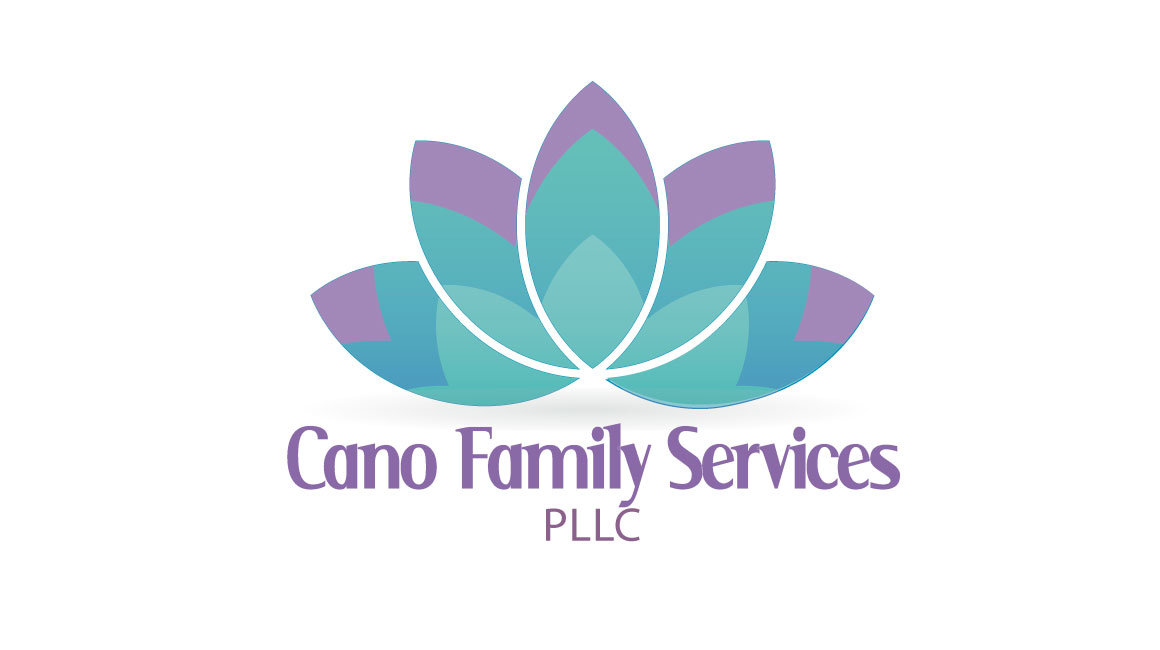 REFERRAL FORMREFERRAL INFORMATION:CLIENT INFORMATION:PARENT  INFORMATION:INSURANCE/BILLING INFORMATION:Others in Household*Referrals can be faxed to 704-980-8023 or emailed to referrals@CanoFamilyServices.comDate:Phone #:  Referral Source:Agency/Organization:Client:Date of Birth:Age:Gender:□ Male                 □  FemaleRace/Ethnicity:Address:City/State/Zip:Phone #:Soc. Sec. No:Parent/Guardian:Phone #:Address:City/State/Zip:Foster parentPhone#:Type of Insurance:ID#:Physician/Center:Name of PCP:Telephone Number:Reason for Referral:School:Teachers Name/Grade:Medications:Dosage:Name:Age:Relationship